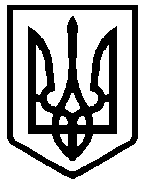 ВИКОНАВЧИЙ КОМІТЕТ СЛАВУТСЬКОЇ МІСЬКОЇ РАДИ   УПРАВЛІННЯ  ОСВІТИРішення колегії управління освіти виконавчого комітету Славутської міської ради05 лютого 2018 року	                                                                                                 Протокол № 1/1                                                                                                                                                                                                                                                Про стан фінансово-господарської діяльності, виконання бюджету галузі освіта у  2017 році та завдання на 2018  рікЗаслухавши інформацію головного бухгалтера централізованої бухгалтерії управління освіти Литвиненко О.І., начальника господарської групи  Романюка М.П., виступи  членів колегії, керівників закладів освіти, з метою належного забезпечення функціонування галузі освіта у 2018 році КОЛЕГІЯ УХВАЛЮЄ: 1. Інформацію головного бухгалтера централізованої бухгалтерії управління освіти Литвиненко О.І., начальника господарської групи управління освіти Романюка М.П. «Про стан фінансово-господарської діяльності, виконання бюджету галузі освіта у 2017 році та завдання на 2018  рік» взяти до відома (додаються). 2.  Управлінню освіти виконавчого комітету Славутської міської ради:2.1. Забезпечити ефективну діяльність підпорядкованих закладів освіти у межах, затверджених у міському бюджеті асигнувань з урахуванням вимог економного управління цими коштами.                                                                                                                        Протягом   року 2.2. Затвердити комплексні заходи щодо забезпечення економного та раціонального використання бюджетних коштів та збалансування бюджету галузі освіта у 2018 році (додаються).                                                                                                                             Постійно2.3. Заслуховувати звіти керівників закладів освіти та головних бухгалтерів щодо дотримання лімітної дисципліни у споживанні енергоносіїв, ужиття заходів зі скорочення енергоспоживання, стану розрахункової дисципліни в частині недопущення кредиторської та дебіторської заборгованості.                                                                                                                             Щомісячно3. Головному бухгалтеру централізованої бухгалтерії управління освіти Литвиненко О.І., головним бухгалтерам закладів освіти: 3.1. Забезпечити здійснення внутрішнього контролю за повнотою надходжень, взяттям бюджетних зобов’язань і витрачанням бюджетних коштів та суворим дотриманням фінансової дисципліни.                                                                                                                             Протягом  року3.2. Забезпечити об’єктивність і своєчасність фінансової звітності, визначеної чинним законодавством.  Систематично4. Головному економісту управління освіти  Верещук К.О.:4.1. Встановити суворий контроль за здійсненням видатків на утримання установ та закладів в межах коштів, передбачених кошторисами та помісячними  розписами асигнувань.                                                                                                                                                                                                                                                       Постійно4.2. Забезпечити об’єктивність і своєчасність фінансової звітності, контроль за її проведенням розпорядників коштів нижчого рівня.                                                                                                                                                                                                                                                                                         Систематично4.3. З метою упорядкування мережі навчальних закладів, збільшення середньої наповнюваності класів провести аналіз  комплектування мережі, груп, класів та контингенту дітей та учнів по кожному навчальному закладу. Надати пропозиції  щодо удосконалення мережі навчальних закладів міста.                                                                                                                              До 01.04.2018 року5. Начальнику господарської групи  управління освіти Романюку М.П.:      5.1. Посилити  відповідальність працівників господарської групи за прийняття  ефективних управлінських рішень по удосконаленню господарської діяльності закладів освіти у межах повноважень,  визначених посадовою інструкцією.                                                                                                                                         Постійно                                                           5.2.  Здійснювати систематичний аналіз  стану матеріально - технічної бази закладів освіти, визначенні потреб та пріоритетів у проведенні поточних та капітальних ремонтів, заміні обладнання та устаткування.                                                                                                                                               Постійно 5.3. Продовжити практику проведення оперативних нарад та семінарів по удосконаленню господарської діяльності в закладах освіти.                                                                                                                Не рідше 1 разу в місяць 5.4. Здійснювати дієвий контроль за щоденним обліком споживання енергоносіїв, не допускаючи фактів перевищення фактичного використання енергоносіїв над затвердженими лімітами.                                                                                                                                             Щоденно5.5. Проаналізувати стан забезпечення протипожежного захисту  закладів освіти та розробити комплекс організаційних і практичних заходів, спрямованих на зміцнення їх протипожежного стану до початку опалювального сезону.                                                                                                                             До 01.06.2018 року6. Керівникам закладів освіти:6.1. Забезпечити неухильне виконання заходів щодо економного та раціонального використання бюджетних коштів та жорсткий контроль за економним використанням   коштів у розрахунках за комунальні послуги та енергоносії. Надавати звіт про виконання заходів щоквартально.До 30 числа звітного місяця                                                                                                                                         6.2. Забезпечити оплату праці педагогічних працівників закладів загальної середньої освіти відповідно до статті 61 Закону України «Про освіту»,  надбавки за престижність – відповідно до постанови Кабінету міністрів України від 11.01.2018 № 23  «Про внесення змін до деяких постанов Кабінету Міністрів України» в межах фонду оплати праці.                                                                                                                                           Постійно6.3. Вести постійний облік зайнятості працюючих, не допускаючи втрат робочого часу без поважних причин.                                                                                                                                       Постійно6.4. Проаналізувати та внести зміни до  штатних  розписів, не допускати необґрунтованого неповного навантаження працівників.                                                                                                До 01 квітня 2018 року6.5. Не допускати випадків будь-якого збору коштів без належного їх оформлення через систему бухгалтерського обліку. Заборонити збір коштів з батьків  керівниками закладів освіти, педагогічними працівниками, розглядаючи такі випадки як грубе порушення  вимог законодавства.                                                                                                                                        Постійно6.6. Розширити мережу платних освітніх послуг у відповідності до потреб  і запитів батьків та учнів, залучати власні надходження на фінансування захищених статей видатків.                                                                                                                                        Постійно6.7. Раціонально використовувати варіативну складову  навчальних планів на 2018-2019 навчальний рік.                                                                                                                         До 01.06.2018 року6.8. Забезпечити неухильне виконання статті 30 Закону України «Про освіту» щодо своєчасного розміщення інформації про фінансово-господарську діяльність закладу.                                                                                                                                           Постійно7. Керівникам закладів загальної середньої освіти забезпечити  неухильне  дотримання  вимог чинного законодавства в частині  здійснення публічних закупівель товарів, робіт та послуг.Постійно8. Керівникам позашкільних закладів оптимізувати мережу гуртків, продовжити залучення  батьків до  співфінансування.                                                                                                                      До 01.06.2018 року9. Координацію роботи по виконання рішення колегії покласти на головного бухгалтера централізованої бухгалтерії управління освіти Литвиненко О.І., начальника господарської групи управління освіти Романюка М.П., контроль залишити за  головою колегії.Голова колегії                                                                          		  Е.М.ПерепелицяСекретар колегії                                                                       		 О.Г.Новоселецька        